Zgoda na wykonanieJa, ____________________________________________________, urodzony/urodzona w dniu ________, zamieszkały/zamieszkała pod adresem: ________________________________________________________________________________________ 
oświadczam, że wyrażam zgodę na fotografowanie i filmowanie mojej osoby na potrzeby konkursu dla szkół „ImagineEU” organizowanego przez Sekretariat Generalny Komisji Europejskiej, Dział A.1 – Priorytety Polityczne i Program Prac. Niniejszym akceptuję regulamin konkursu i oświadczenie o ochronie prywatności na potrzeby konkursu filmów wideo dla szkół „ImagineEU”. Upoważniam Komisję Europejską (KE) do:przetwarzania mojego wizerunku i wideo mojej osoby na potrzeby konkursu dla szkół „ImagineEU”, wykorzystywanie bez ograniczeń fotografii lub filmów zawierających mój wizerunek opisanych w regulaminie konkursu i oświadczeniu o ochronie prywatności we wszystkich rodzajach publikacji, we wszelkich formach przekazu audiowizualnego lub komunikacji za pośrednictwem internetu;zamieszczania i archiwizowania tych fotografii lub filmów w publicznie dostępnych i nieodpłatnych internetowych bazach danych Unii Europejskiej. Osoby trzecie mające uprawniony dostęp do tych baz danych mogą korzystać ze wspomnianych fotografii lub filmów zgodnie z decyzją Komisji w sprawie ponownego wykorzystywania dokumentów Komisji (2011/833/UE) wyłącznie w celach informacyjnych lub edukacyjnych;zilustrowania lub promowania działań lub projektów instytucji europejskich i Unii Europejskiej określonych w DPR-EC-09286.Niniejszym wyrażam zgodę na przetwarzanie moich danych osobowych w zakresie niezbędnym do realizacji wyżej wymienionych celów, zgodnie z treścią oświadczenia o ochronie prywatności. KE gwarantuje, że dotyczące mnie dane osobowe są przetwarzane zgodnie z rozporządzeniem (UE) 2018/1725. KE może archiwizować dane.Jako osoba, której dane dotyczą, rozumiem, że:W każdej chwili mogę wycofać zgodę na przetwarzanie moich danych. Wycofanie zgody nie będzie miało wpływu na zgodność z prawem operacji przetwarzania danych dokonanych przed wycofaniem zgody. Przysługują mi prawa określone w oświadczeniu o ochronie prywatności. W celu wycofania zgody lub skorzystania w tych praw należy zgłosić się do 
KE pod adresem: SG-ECI-INFO@ec.europa.eu.Niniejsze upoważnienie obowiązuje na całym świecie i przez cały okres ochrony prawnej mojego wizerunku/filmu. Upoważnienie można wycofać poprzez poinformowanie KE pod wyżej wymienionym adresem.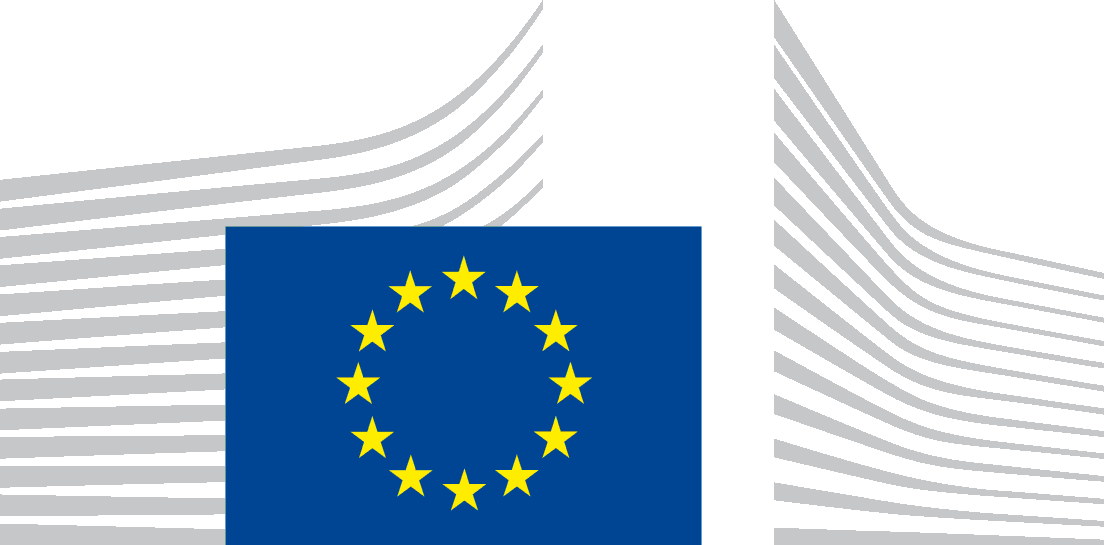 KOMISJA EUROPEJSKASEKRETARIAT GENERALNYDyrekcja A – Strategia, Lepsze stanowienie prawa i Ład korporacyjnySG.A.1 – Priorytety Polityczne i Program Prac zdjęcia/zdjęć osoby nieletniej nagrania filmowego/nagrań filmowych osoby nieletniejTemat zdjęcia/filmu na konkurs dla szkół „ImagineEU”: [Proszę krótko opisać temat zdjęcia/filmu, tak aby można było je/go łatwo zidentyfikować] ______________________________________________________________________________________________________________________________________________________ ______________________________________________________________________________________________ Data wykonania zdjęcia/nagrania filmu: _______________________ Miejsce/miejsca: __________________________________ Temat zdjęcia/filmu na konkurs dla szkół „ImagineEU”: [Proszę krótko opisać temat zdjęcia/filmu, tak aby można było je/go łatwo zidentyfikować] ______________________________________________________________________________________________________________________________________________________ ______________________________________________________________________________________________ Data wykonania zdjęcia/nagrania filmu: _______________________ Miejsce/miejsca: __________________________________ Podpis ucznia, poprzedzony adnotacją „Przeczytałem/przeczytałam i wyrażam zgodę”Data: Podpis/podpisy rodzica/rodziców lub przedstawiciela ustawowego/przedstawicieli ustawowych, każdy poprzedzony adnotacją „Przeczytałem/Przeczytałam i wyrażam zgodę”Data:Imię i nazwisko: